中华人民共和国国家标准GB 39800.7—202X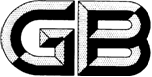 个体防护装备配备规范 第7部分：电子Specification for the provision of personal protective equipment—Part 7: Electronic industry （本草案完成时间：2022年12月）XXXX - XX - XX发布XXXX - XX - XX实施`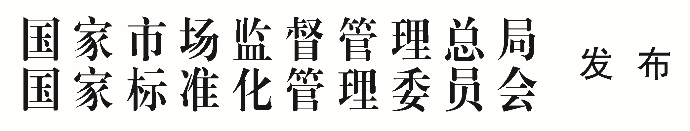 目次前言	II1  范围	12  规范性引用文件	13  术语和定义	14  总体要求	15  危害因素的辨识和评估	16  个体防护装备的配备	5附录A（资料性）  电子行业工种及其可能存在的危害因素	6附录B（资料性）  电子行业各工种个体防护装备的配备	10参考文献	19前言本文件按照GB/T 1.1—2020《标准化工作导则  第1部分：标准化文件的结构和起草规则》的规定起草。GB 39800《个体防护装备配备规范》分为以下部分：——第1部分：总则；——第2部分：石油、化工、天然气；——第3部分：冶金、有色；——第4部分：非煤矿山；——第5部分：建材；——第6部分：电力；——第7部分：电子；……本部分为GB 39800的第7部分。请注意本文件的某些内容可能涉及专利。本文件的发布机构不承担识别专利的责任。本文件由中华人民共和国应急管理部提出并归口。范围本文件规定了电子行业各用人单位个体防护装备（即劳动防护用品）配备的总体要求、危害因素的辨识和评估及个体防护装备的配备。本文件适用于电子行业各用人单位个体防护装备的配备及管理。本文件不适用于电子行业各用人单位消防用个体防护装备的配备及管理。规范性引用文件GB/T 18664 呼吸防护用品的选择、使用与维护GB 39800.1—2020 个体防护装备配备规范 第1部分：总则术语和定义总体要求个体防护装备配备原则、配备管理及配备流程按GB 39800.1—2020执行。危害因素的辨识和评估用人单位应结合电子行业安全生产的特点，按照GB 39800.1—2020中4.2的要求对其生产过程中可能涉及到的危害因素进行辨识和危害评估。用人单位可根据表1所列的作业类别，或参考附录A所列的工种进行危害因素的辨识，对所辨识的危害因素进行危害评估，以此作为选择适用个体防护装备的依据。主要的作业类别、可能造成的事故或伤害类型以及适用的个体防护装备表1（续）表1（续）表1（续）个体防护装备的配备用人单位应根据辨识的作业场所危害因素和危害评估结果，选择相应的个体防护装备。电子行业用人单位个体防护装备的配备应按照以下一种或两种相结合的方法进行：根据作业类别结合表1辨识的危害因素和危害评估结果，并依据表1建议的适用个体防护装备，结合个体防护装备的防护部位、防护功能、适用范围和防护装备对使用者的适合性，选择合适的个体防护装备。参考附录B执行。对于附录A中未涵盖的工种，用人单位应根据该工种作业特点，进行危害因素的辨识和评估，并应按GB 39800.1—2020的要求，配备相应的个体防护装备。用人单位应按照GB/T 18664进行呼吸防护用品的配备及管理。用人单位应考虑地域温度的差异，为作业人员配备适宜的头部防护、防护服装、手部防护和足部防护等个体防护装备。
（资料性）
电子行业工种及其可能存在的危害因素电子行业工种及其可能存在的危害因素见表A.1。电子行业工种及其可能存在的危害因素表A.1（续）表A.1（续）表A.1（续）
（资料性）
电子行业各工种个体防护装备的配备电子行业各工种个体防护装备的具体配备说明见表B.1。电子行业各工种个体防护装备配备表B.1（续）表B.1（续）表B.1（续）表B.1（续）表B.1（续）表B.1（续）表B.1（续）表B.1（续）参考文献[1] GB/T 4754 国民经济分类[2] GB/T 13459 劳动防护服 防寒保暖要求[3] GB 39731 电子工业水污染物排放标准[4] QX/T 152 气候季节划分[5] 国家职业分类大典修订工作委员会.中华人民共和国职业分类大典（2022年版）[M].北京：中国人力资源和社会保障出版集团，中国劳动社会保障出版社：中国人事出版社，2022ICS  13.340.01CCS  73序号作业类别说明可能造成的事故或伤害适用的个体防护装备作业举例1吸入性气相毒物作业作业场所从事接触常温、常压下呈气体或蒸气状态、经呼吸道吸入能产生毒害物质的作业，包括刺激性气体和窒息性气体。中毒、窒息等HX-01 长管呼吸器HX-02 动力送风过滤式呼吸器HX-03 自给闭路式压缩氧气呼吸器HX-04 自给闭路式氧气逃生呼吸器HX-05 自给开路式压缩空气呼吸器HX-06 自吸过滤式防毒面具HX-07 自给开路式压缩空气逃生呼吸器YM-04 职业眼面部防护具SF-03 防化学品手套FZ-07 化学防护服电子零件清洗、电解抛光、电路板清洗、陶瓷电容制取、云母电容制取、电容外层涂覆、环氧固化、水处理、气化、实验分析、设备设施维修、应急救援等可能接触有毒气体或者蒸气的作业2沾染性毒物作业作业场所从事接触能粘附于皮肤、衣物上，经皮肤吸收产生伤害或对皮肤产生毒害物质的作业。中毒等HX-01 长管呼吸器HX-02 动力送风过滤式呼吸器HX-03 自给闭路式压缩氧气呼吸器HX-04 自给闭路式氧气逃生呼吸器HX-05 自给开路式压缩空气呼吸器HX-06自吸过滤式防毒面具HX-07自给开路式压缩空气逃生呼吸器YM-04 职业眼面部防护具SF-03 防化学品手套FZ-07 化学防护服ZB-02 防化学品鞋电容器烧结、电阻器专用合金粉制造、电子绝缘材料上胶、磁头研磨、实验分析、设备设施维修等有可能沾染有毒物质的作业3吸入性粉尘作业作业场所从事接触粉尘、烟、雾等颗粒物，经呼吸道吸入对人体产生伤害的作业。粉尘伤害、中毒等HX-01 长管呼吸器HX-02 动力送风过滤式呼吸器HX-03 自给闭路式压缩氧气呼吸器HX-04 自给闭路式氧气逃生呼吸器HX-05 自给开路式压缩空气呼吸器HX-06自吸过滤式防毒面具HX-07自给开路式压缩空气逃生呼吸器HX-08自吸过滤式防颗粒物呼吸器YM-04 职业眼面部防护具电容器纸膜切割、电阻器专用合金粉、铁氧体材料烧成、制备和研磨、硅片研磨工、磁头研磨、电子元器件焊接、设施设备维修等有可能吸入颗粒物的作业序号作业类别说明可能造成的事故或伤害适用的个体防护装备作业举例4有限空间作业在空气不流通的场所中作业，包括在缺氧即空气中含氧浓度小于19.5 %和毒气、有毒气溶胶超过标准且不能及时排出等场所中作业。中毒、窒息、坠落等TB-01 安全帽 ZL-01 安全带 ZL-02 安全绳ZL-03 缓冲器ZL-04 缓降装置ZL-05 连接器ZL-06 水平生命线装置ZL-07 速差自控器ZL-08 自锁器ZL-09 安全网HX-01 长管呼吸器HX-03 自给闭路式压缩氧气呼吸器HX-04 自给闭路式氧气逃生呼吸器HX-05 自给开路式压缩空气呼吸器HX-06自吸过滤式防毒面具HX-07自给开路式压缩空气逃生呼吸器YM-04 职业眼面部防护具SF-03 防化学品手套FZ-07 化学防护服ZB-01 安全鞋生产区域内封闭、半封闭的设施及场所内的作业，如塔、釜、罐、仓、槽车等设备设施以及管道、烟道、隧道、下水道、沟、坑、井、池、涵洞等孔道或排水系统内的作业。5腐蚀性作业产生或使用腐蚀性物质的作业。化学性烧灼、中毒等HX-01 长管呼吸器HX-02 动力送风过滤式呼吸器HX-06自吸过滤式防毒面具HX-08自吸过滤式防颗粒物呼吸器YM-04 职业眼面部防护具SF-03 防化学品手套ZB-02 防化学品鞋FZ-07 化学防护服铝箔腐蚀氧化、电路板制作、电镀、气化、实验室分析等使用硫酸、盐酸、氢氟酸、液体强碱等的作业。6噪声作业存在有损听力、有害健康或有其他危害的声音，且8h/d或40h/w噪声暴露等效声级大于等于80dB（A）的作业。听力损伤等TL-01 耳塞TL-02 耳罩涉及水声测量、压缩机、鼓风机、泵房区、风机、空压机、冷冻机房、循环水泵房、过滤机等存在噪声危害的作业序号作业类别说明可能造成的事故或伤害适用的个体防护装备作业举例7高温热接触或热辐射作业存在热的液体、气体对人体的烫伤，热的固体与人体接触引起的灼伤，火焰对人体的烧伤以及炽热源的热辐射对人体的伤害等情况的作业。高温伤害等TB-01 安全帽YM-04 职业眼面部防护具SF-05 防热伤害手套ZB-01安全鞋FZ-05 隔热服FZ-10 熔融金属飞溅防护服FZ-12 阻燃服薄膜加热、磁头制造、热敏电阻器制造、分立器件合金烧结等接触热的固体的作业8高处作业在距坠落高度基准面2m及2m以上，且有坠落风险的场所作业高处坠落等TB-01 安全帽ZB-01 安全鞋ZL-01 安全带ZL-02 安全绳ZL-03 缓冲器ZL-04 缓降装置ZL-05 连接器ZL-06 水平生命线装置ZL-07 速差自控器ZL-08 自锁器ZL-09 安全网ZL-10 登杆脚扣高空安装(维修)、设施设备检查等在高处进行的作业9存在物体坠落、撞击的作业物体坠落或横向上可能有物体相撞的作业。物体打击、起重伤害等TB-01 安全帽ZB-01 安全鞋ZL-09 安全网晶体配料装釜、晶圆制造、继电器装配等可能存在物体坠落的作业10有碎屑或液体飞溅的作业可能有切削碎屑或液体飞溅的作业。物体打击等TB-01 安全帽HX-06自吸过滤式防毒面具HX-08自吸过滤式防颗粒物呼吸器YM-04 职业眼面部防护具FZ-03 职业用防雨服FZ-07 化学防护服SF-08 机械危害防护手套ZB-01 安全鞋石英晶体切割、纸膜切割、铁氧体元件研磨、印制电路机加工、磁头研磨等可能有碎屑或液体飞溅的作业11操作转动机械作业机械设备运行中引起绞、碾等伤害的作业。机械伤害TB-01 安全帽YM-04 职业眼面部防护具SF-08 机械危害防护手套ZB-01 安全鞋音圈绕制、高频电感器绕制等作业序号作业类别说明可能造成的事故或伤害适用的个体防护装备作业举例12接触锋利器具作业生产中使用的生产工具或加工产品易对操作者产生割伤、刺伤等伤害的作业。机械伤害TB-01安全帽SF-08机械危害防护手套ZB-01安全鞋YM-04职业眼面部防护具电容器纸膜切割、石英晶体切割等作业13地面存在尖利器物的作业工作平面上可能存在对工作者脚部或腿部产生刺伤伤害的作业。机械伤害TB-01安全帽ZB-01安全鞋施工、检修现场14带电作业工作人员接触带电部分的作业，或工作人员身体的任一部分或使用的工具、装置、设备进入带电作业区域内的作业。触电、电弧伤害等TB-01 安全帽YM-04 职业眼面部防护具SF-01 带电作业用绝缘手套ZB-01 安全鞋FZ-01 防电弧服通信移动终端设备装调、雷达调试、电气设备或线路带电作业、维修等15激光作业激光发射与加工作业。辐射伤害YM-02 激光防护镜激光头制造、激光头装调等作业典型工种典型工种典型工种典型工种相近工种可能存在的危害因素类别编号类别工种名称工种编号相近工种可能存在的危害因素DZ-01电子元件制造电容器制造工DZ-01-001有机介质电容器纸膜切割工、有机戒指电容器纸、薄膜金属化工、有机介质电容器装配工、云母电容器制造工、陶瓷电容器制造工、铝箔腐蚀氧化工、钽电解电容器成型烧结工、钽电解电容器赋能被膜工、电解电容器装配工、可变电容器装校工粉尘与气溶胶、有毒品、腐蚀品、飞溅物、外露运动件、噪声、电伤害、高温固体DZ-01电子元件制造电阻器制造工DZ-01-002合成膜电位计工、热敏电阻红外探测器制造工、线绕电阻器电位器制造工、有机实芯电阻器电位器制造工、电阻器专用合金粉制造工、薄膜电阻器制造工、玻璃釉膜电阻器电位器制造工、光敏电阻器制造工、压敏电阻器制造工、热敏电阻器制造工、合成碳膜电位器制造工粉尘与气溶胶、有毒品、腐蚀品、飞溅物、外露运动件、噪声、电伤害、高温固体DZ-01电子元件制造微波铁氧体元器件制造工DZ-01-003铁氧体材料制备工、铁氧体元件成型工、铁氧体材料烧成工、铁氧体元件研磨工、微波铁氧体器件调测工粉尘与气溶胶、飞溅物、外露运动件、坠落物、噪声、电伤害、高温固体DZ-01电子元件制造石英晶体生长设备操作工DZ-01-004压电石英晶体配料装釜工、高压釜温控工粉尘与气溶胶、有毒品、飞溅物、坠落物、噪声、电伤害DZ-01电子元件制造压电石英晶片加工工DZ-01-005籽晶片制造工、压电石英晶体切割工、压电石英晶体研磨工粉尘与气溶胶、飞溅物、电离辐射、噪声、坠落物、电伤害、外露运动件DZ-01电子元件制造石英晶体元器件制造工DZ-01-006压电石英片烧银焊线工、石英晶体元件装配工、石英晶体振荡器制造工、石英晶体滤波器制造工粉尘与气溶胶、有毒品、高温固体、噪声、电伤害DZ-01电子元件制造电声器件制造工DZ-01-007传声器装调工、扬声器装调工、送受话器装调工、音圈绕制工、电声振动件制造工、扬声器号筒擀制工、耳机与人耳配置测试工粉尘与气溶胶、噪声、电伤害、外露运动件DZ-01电子元件制造水声换能器制造工DZ-01-008水声换能器装配工、水声换能器密封工、水声测量工、水声压电器件制造工粉尘与气溶胶、有毒品、噪声、电伤害、外露运动件典型工种典型工种典型工种典型工种相近工种可能存在的危害因素类别编号类别工种名称工种编号相近工种可能存在的危害因素DZ-01电子元件制造继电器制造工DZ-01-009继电器装配工、继电器调整工、半导体继电器装调工、继电器封装工、玻璃绝缘子烧结工、舌簧管封装工、继电器线圈绕制工粉尘与气溶胶、外露运动件、坠落物、电伤害、高温固体DZ-01电子元件制造高频电感器制造工DZ-01-010高频电感器包封工、高频电感器绕制工有毒品、外露运动件、噪声、电伤害DZ-01电子元件制造电器接插件制造工DZ-01-011接插件零件制造工、接插件装校工粉尘与气溶胶、外露运动件、坠落物、噪声、电伤害DZ-01电子元件制造电子产品制版工DZ-01-012印制电路照相制版工、荫罩制版工、掩膜制版工、电子电路逻辑布线工有毒品、电伤害DZ-01电子元件制造印制电路制作工DZ-01-013电路图形制作工、印制电路镀覆工、印制电路机加工粉尘与气溶胶、有毒品、腐蚀品、飞溅物、噪声、电伤害DZ-01电子元件制造薄膜加热器件制造工DZ-01-014有毒品、腐蚀品、飞溅物、高温固体DZ-01电子元件制造温差电器制造工DZ-01-015温差电制冷器件制造工、温差电电池制造工粉尘与气溶胶、噪声、电伤害、高温固体、外露运动件DZ-01电子元件制造电子绝缘与介质材料制造工DZ-01-016电子绝缘材料上胶工、电子绝缘材料压制工、电子绝缘材料试制工、电子封装材料制造工、电子部件电路管壳制造工坠落物、粉尘与气溶胶、有毒品、飞溅物、噪声DZ-02电子器件制造真空电子器件零件制造及装调工DZ-02-001真空电子器件化学零件制造工、真空电子器件金属零件制造工、真空电子器件装配工外露运动件、粉尘与气溶胶、噪声、电伤害DZ-02电子器件制造电极丝制造工DZ-02-002杜美丝制造工、钨绞丝加热子制造工噪声、坠落物、外露运动件、飞溅物、高温固体DZ-02电子器件制造液晶显示器件制造工DZ-02-003液晶显示器件阵列制造工、液晶显示器件成盒制造工、液晶显示器件彩墨制造工、液晶显示器件模组制造工粉尘与气溶胶、有毒品、腐蚀品、飞溅物、电伤害、噪声DZ-02电子器件制造晶片加工工DZ-02-004晶体制备工、晶体切割工、硅片研磨工、硅晶片抛光工粉尘与气溶胶、飞溅物、腐蚀品、噪声、电伤害、高温固体DZ-02电子器件制造半导体芯片制造工DZ-02-005外延工、氧化扩散工、离子注入工、化学气相淀积工、光刻工、台面成型工、电子真空镀膜工、半导体器件和集成电路电镀工粉尘与气溶胶、有毒品、腐蚀品、飞溅物、噪声典型工种典型工种典型工种典型工种相近工种可能存在的危害因素类别编号类别工种名称工种编号相近工种可能存在的危害因素DZ-02电子器件制造半导体分立器件和集成电路装调工DZ-02-006芯片装架工、半导体分立器件封装工、混合集成电路装调工、点接触二极管制造工、分立器件合金烧结工、集成电路管壳制造工、半导体分立器件和集成电路键合工、半导体分立器件和集成电路微系统组装工外露运动件、高温固体、电伤害、飞溅物、噪声DZ-02电子器件制造磁头制造工DZ-02-007静电记录头制作工、磁头研磨工、磁头装配工粉尘与气溶胶、高温固体、有毒品、外露运动件、飞溅物、噪声DZ-03电子终端产品制造计算机及外部设备装配调试员DZ-03-001计算机征集装配调试员、计算机零部件装配调试员、计算机外部设备装配调试员、计算机网络装备装配调试员电伤害DZ-03电子终端产品制造通信系统设备制造工DZ-03-002通信传输设备装调工、通信交换设备装调工、通信接入设备装调工、无线通信设备装调工粉尘与气溶胶、飞溅物、噪声、电伤害DZ-03电子终端产品制造通信终端设备制造工DZ-03-003通信移动终端设备装调工、通信固定终端设备装调工粉尘与气溶胶、有毒品、飞溅物、噪声、电伤害DZ-03电子终端产品制造雷达装调工DZ-03-004雷达装配工、雷达调试工坠落物、电伤害、外露运动件DZ-03电子终端产品制造激光设备安装调试员DZ-03-005激光头制造工、激光机装调工、激光加工设备装调工外露运动件、噪声、激光辐射、电伤害DZ-03电子终端产品制造智能硬件装调员DZ-03-006外露运动件、电伤害DZ-03电子终端产品制造电子设备机械装校工DZ-03-007外露运动件、噪声、电伤害DZ-03电子终端产品制造电子设备电子装接工DZ-03-008电子设备手工装接工、电子设备波峰焊装接工、电子元器件表面装贴工粉尘与气溶胶、外露运动件、飞溅物、电伤害DZ-03电子终端产品制造电子设备调试工DZ-03-009外露运动件、飞溅物、电伤害DZ-03电子终端产品制造物联网安装调试员DZ-03-010外露运动件、电伤害DZ-03电子终端产品制造仪器仪表制造工DZ-03-011仪器仪表装调工、测量与控制系统（单元）装调工外露运动件、噪声、电伤害DZ-03电子终端产品制造家电制造工DZ-03-012粉尘和气溶胶、有毒品、飞溅物、噪声、坠落物、电伤害、外露运动件典型工种典型工种典型工种典型工种相近工种可能存在的危害因素类别编号类别工种名称工种编号相近工种可能存在的危害因素DZ-04通用工种电工DZ-04-001坠落物、噪声、飞溅物、作业场地环境不良、电伤害、高处坠落DZ-04通用工种水处理工DZ-04-002粉尘与气溶胶、有毒品、噪声、飞溅物、作业场地湿滑DZ-04通用工种气化工DZ-04-003有毒品、腐蚀品、飞溅物、压缩气体和液化气体DZ-04通用工种实验室分析员DZ-04-004有毒品、腐蚀品、飞溅物、压缩气体和液化气体DZ-04通用工种设施设备维修工DZ-04-05粉尘与气溶胶、有毒品、腐蚀品、飞溅物、噪声、高处坠落、坠落物、作业场地环境不良、作业场地湿滑DZ-04通用工种应急救援人员DZ-04-006粉尘与气溶胶、有毒品、腐蚀品、飞溅物、高处坠落、坠落物、作业场地环境不良、作业场地湿滑工种编号配备装备配备编号功能、特点建议最长更换期限 / 月DZ-01-001工作帽DZ-01-001TB防静电12DZ-01-001职业眼面部防护具DZ-01-001YM防冲击、防御飞溅物36DZ-01-001防尘口罩DZ-01-001HX防非油性颗粒物佩戴呼吸阻力明显增加时更换滤料或口罩DZ-01-001防毒面具DZ-01-001HX防有毒有害气体、防颗粒物及时更换过滤元件DZ-01-001耳塞（罩）DZ-01-001TL防噪声耳塞：3耳罩：12DZ-01-001防护手套DZ-01-001SF防机械危害、防化学品、防静电3DZ-01-001安全鞋DZ-01-001ZB保护足趾、防滑、绝缘、防静电12DZ-01-001工作服DZ-01-001FZ防静电24DZ-01-001化学防护服DZ-01-001FZ防化学品/DZ-01-002工作帽DZ-01-002TB防静电12DZ-01-002职业眼面部防护具DZ-01-002YM防冲击、防御飞溅物36DZ-01-002防尘口罩DZ-01-002HX防非油性颗粒物佩戴呼吸阻力明显增加时更换滤料或口罩DZ-01-002防毒面具DZ-01-002HX防有毒有害气体、防颗粒物及时更换过滤元件DZ-01-002耳塞（罩）DZ-01-002TL防噪声耳塞：3耳罩：12DZ-01-002防护手套DZ-01-002SF防机械危害、防化学品、防静电3DZ-01-002安全鞋DZ-01-002ZB保护足趾、防滑、绝缘、防静电12DZ-01-002工作服DZ-01-002FZ防静电24DZ-01-002化学防护服DZ-01-002FZ防化学品/DZ-01-003安全帽DZ-01-003TB普通型30DZ-01-003职业眼面部防护具DZ-01-003YM防冲击、防御飞溅物36DZ-01-003防尘口罩DZ-01-003HX防非油性颗粒物佩戴呼吸阻力明显增加时更换滤料或口罩DZ-01-003耳塞（罩）DZ-01-003TL防噪声耳塞：3耳罩：12DZ-01-003防护手套DZ-01-003SF防机械危害、防静电、隔热3DZ-01-003安全鞋DZ-01-003ZB保护足趾、防滑、防静电12DZ-01-003工作服DZ-01-003FZ防静电24工种编号配备装备配备编号功能、特点建议最长更换期限 / 月DZ-01-004安全帽DZ-01-004TB普通型30DZ-01-004职业眼面部防护具DZ-01-004YM防冲击、防御飞溅物36DZ-01-004防尘口罩DZ-01-004HX防非油性颗粒物佩戴呼吸阻力明显增加时更换滤料或口罩DZ-01-004防毒面具DZ-01-004HX防有毒有害气体、防颗粒物及时更换过滤元件DZ-01-004耳塞（罩）DZ-01-004TL防噪声耳塞：3耳罩：12DZ-01-004防护手套DZ-01-004SF防机械危害、防化学品、防静电3DZ-01-004安全鞋DZ-01-004ZB保护足趾、防滑、防静电12DZ-01-004工作服DZ-01-004FZ防静电24DZ-01-012安全帽DZ-01-012TB普通型30DZ-01-012职业眼面部防护具DZ-01-012YM防冲击、防御飞溅物、防电离辐射36DZ-01-012防尘口罩DZ-01-012HX防非油性颗粒物佩戴呼吸阻力明显增加时更换滤料或口罩DZ-01-012耳塞（罩）DZ-01-012TL防噪声耳塞：3耳罩：12DZ-01-012防护手套DZ-01-012SF防静电、防机械伤害、防电离辐射3DZ-01-012安全鞋DZ-01-012ZB保护足趾、防滑、防静电12DZ-01-012工作服DZ-01-012FZ防静电24DZ-01-006防尘口罩DZ-01-006HX防非油性颗粒物佩戴呼吸阻力明显增加时更换滤料或口罩DZ-01-006防毒面具DZ-01-006HX防有毒有害气体、防颗粒物及时更换过滤元件DZ-01-006耳塞（罩）DZ-01-006TL防噪声耳塞：3耳罩：12DZ-01-006防护手套DZ-01-006SF防静电、防化学品、隔热3DZ-01-006工作服DZ-01-006FZ防静电24DZ-01-006化学防护服DZ-01-006FZ防化学品/DZ-01-007防尘口罩DZ-01-007HX防非油性颗粒物佩戴呼吸阻力明显增加时更换滤料或口罩DZ-01-007耳塞（罩）DZ-01-007TL防噪声耳塞：3耳罩：12DZ-01-007防护手套DZ-01-007SF防静电、防机械伤害3DZ-01-007工作服DZ-01-007FZ防静电24DZ-01-008防尘口罩DZ-01-008HX防非油性颗粒物佩戴呼吸阻力明显增加时更换滤料或口罩DZ-01-008防毒面具DZ-01-008HX防有毒有害气体、防颗粒物及时更换过滤元件DZ-01-008耳塞（罩）DZ-01-008TL防噪声耳塞：3耳罩：12DZ-01-008防护手套DZ-01-008SF防静电、防机械危害、防化学品3工种编号配备装备配备编号功能、特点建议最长更换期限 / 月DZ-01-008工作服DZ-01-008FZ防静电24DZ-01-008化学防护服DZ-01-008FZ防化学品/DZ-01-009安全帽DZ-01-009TB普通型30DZ-01-009防尘口罩DZ-01-009HX防非油性颗粒物佩戴呼吸阻力明显增加时更换滤料或口罩DZ-01-009耳塞（罩）DZ-01-009TL防噪声耳塞：3耳罩：12DZ-01-009防护手套DZ-01-009SF防静电、防机械危害、隔热3DZ-01-009安全鞋DZ-01-009ZB保护足趾、防静电、防滑12DZ-01-009工作服DZ-01-009FZ防静电24DZ-01-010防毒面具DZ-01-010HX防有毒有害气体、防颗粒物及时更换过滤元件DZ-01-010耳塞（罩）DZ-01-010TL防噪声耳塞：3耳罩：12DZ-01-010防护手套DZ-01-010SF防静电、防机械危害、防化学品3DZ-01-010安全鞋DZ-01-010ZB保护足趾、防静电、防滑12DZ-01-010工作服DZ-01-010FZ防静电24DZ-01-010化学防护服DZ-01-010FZ防化学品/DZ-01-011安全帽DZ-01-011TB普通型30DZ-01-011防尘口罩DZ-01-011HX防非油性颗粒物佩戴呼吸阻力明显增加时更换滤料或口罩DZ-01-011耳塞（罩）DZ-01-011TL防噪声耳塞：3耳罩：12DZ-01-011防护手套DZ-01-011SF防静电、防机械危害3DZ-01-011安全鞋DZ-01-011ZB保护足趾、防静电、防滑12DZ-01-011工作服DZ-01-011FZ防静电24DZ-01-012防毒面具DZ-01-012HX防有毒有害气体、防颗粒物及时更换过滤元件DZ-01-012防护手套DZ-01-012SF防静电、防机械危害、防化学品3DZ-01-012工作服DZ-01-012FZ防静电24DZ-01-012化学防护服DZ-01-012FZ防化学品/DZ-01-013职业眼面部防护具DZ-01-013YM防冲击、防御飞溅物36DZ-01-013防尘口罩DZ-01-013HX防非油性颗粒物佩戴呼吸阻力明显增加时更换滤料或口罩DZ-01-013防毒面具DZ-01-013HX防有毒有害气体、防颗粒物及时更换过滤元件DZ-01-013耳塞（罩）DZ-01-013TL防噪声耳塞：3耳罩：12DZ-01-013防护手套DZ-01-013SF防化学品、防静电3DZ-01-013防化学品鞋DZ-01-013ZB防化学品/DZ-01-013安全鞋DZ-01-013ZB电绝缘12DZ-01-013工作服DZ-01-013FZ防静电24工种编号配备装备配备编号功能、特点建议最长更换期限 / 月DZ-01-013化学防护服DZ-01-013FZ防化学品/DZ-01-014职业眼面部防护具DZ-01-014YM防冲击、防御飞溅物36DZ-01-014防毒面具DZ-01-014HX防有毒有害气体、防颗粒物及时更换过滤元件DZ-01-014防护手套DZ-01-014SF防化学品、隔热3DZ-01-014防化学品鞋DZ-01-014ZB防化学品/DZ-01-014化学防护服DZ-01-014FZ防化学品/DZ-01-015防尘口罩DZ-01-015HX防非油性颗粒物佩戴呼吸阻力明显增加时更换滤料或口罩DZ-01-015耳塞（罩）DZ-01-015TL防噪声耳塞：3耳罩：12DZ-01-015防护手套DZ-01-015SF防静电、防机械危害、隔热3DZ-01-015工作服DZ-01-015FZ防静电24DZ-01-016安全帽DZ-01-016TB普通型30DZ-01-016职业眼面部防护具DZ-01-016YM防冲击、防御飞溅物36DZ-01-016防尘口罩DZ-01-016HX防非油性颗粒物佩戴呼吸阻力明显增加时更换滤料或口罩DZ-01-016防毒面具DZ-01-016HX防有毒有害气体、防颗粒物/DZ-01-016耳塞（罩）DZ-01-016TL防噪声耳塞：3耳罩：12DZ-01-016防护手套DZ-01-016SF防化学品3DZ-01-016安全鞋DZ-01-016ZB保护足趾、防静电、防滑12DZ-02-001防尘口罩DZ-02-001HX防非油性颗粒物佩戴呼吸阻力明显增加时更换滤料或口罩DZ-02-001耳塞（罩）DZ-02-001TL防噪声耳塞：3耳罩：12DZ-02-001防护手套DZ-02-001SF防静电、防机械危害3DZ-02-001工作服DZ-02-001FZ防静电24DZ-02-002安全帽DZ-02-002TB普通型30DZ-02-002职业眼面部防护具DZ-02-002YM防冲击、防御飞溅物36DZ-02-002耳塞（罩）DZ-02-002TL防噪声耳塞：3耳罩：12DZ-02-002防护手套DZ-02-002SF防机械危害3DZ-02-002安全鞋DZ-02-002ZB保护足趾、防静电、防滑12DZ-02-003职业眼面部防护具DZ-02-003YM防冲击、防御飞溅物36DZ-02-003防尘口罩DZ-02-003HX防非油性颗粒物佩戴呼吸阻力明显增加时更换滤料或口罩DZ-02-003防毒面具DZ-02-003HX防有毒有害气体、防颗粒物及时更换过滤元件DZ-02-003耳塞（罩）DZ-02-003TL防噪声耳塞：3耳罩：12工种编号配备装备配备编号功能、特点建议最长更换期限 / 月DZ-02-003防护手套DZ-02-003SF防化学品3DZ-02-003安全鞋DZ-02-003ZB电绝缘12DZ-02-003工作服DZ-02-003FZ防静电24DZ-02-003化学防护服DZ-02-003FZ防化学品/DZ-02-004职业眼面部防护具DZ-02-004YM防冲击、防御飞溅物36DZ-02-004防尘口罩DZ-02-004HX防非油性颗粒物佩戴呼吸阻力明显增加时更换滤料或口罩DZ-02-004耳塞（罩）DZ-02-004TL防噪声耳塞：3耳罩：12DZ-02-004防护手套DZ-02-004SF防静电、防化学品、隔热3DZ-02-004工作服DZ-02-004FZ防静电24DZ-02-004化学防护服DZ-02-004FZ防化学品/DZ-02-005职业眼面部防护具DZ-02-005YM防冲击、防御飞溅物36DZ-02-005防尘口罩DZ-02-005HX防非油性颗粒物佩戴呼吸阻力明显增加时更换滤料或口罩DZ-02-005防毒面具DZ-02-005HX防有毒有害气体、防颗粒物及时更换过滤元件DZ-02-005耳塞（罩）DZ-02-005TL防噪声耳塞：3耳罩：12DZ-02-005防护手套DZ-02-005SF防化学品3DZ-02-005工作服DZ-02-005FZ防静电24DZ-02-005化学防护服DZ-02-005FZ防化学品/DZ-02-006职业眼面部防护具DZ-02-006YM防冲击、防御飞溅物36DZ-02-006耳塞（罩）DZ-02-006TL防噪声耳塞：3耳罩：12DZ-02-006防护手套DZ-02-006SF防静电、防机械伤害、隔热3DZ-02-006工作服DZ-02-006FZ防静电24DZ-02-007职业眼面部防护具DZ-02-007YM防冲击、防御飞溅物36DZ-02-007防尘口罩DZ-02-007HX防非油性颗粒物佩戴呼吸阻力明显增加时更换滤料或口罩DZ-02-007防毒面具DZ-02-007HX防有毒有害气体、防颗粒物及时更换过滤元件DZ-02-007耳塞（罩）DZ-02-007TL防噪声耳塞：3耳罩：12DZ-02-007防护手套DZ-02-007SF防机械伤害、隔热3DZ-02-007化学防护服DZ-02-007FZ防化学品/DZ-03-001防护手套DZ-03-001SF防静电3DZ-03-001工作服DZ-03-001FZ防静电24DZ-03-002职业眼面部防护具DZ-03-002YM防冲击、防御飞溅物36DZ-03-002防尘口罩DZ-03-002HX防非油性颗粒物佩戴呼吸阻力明显增加时更换滤料或口罩工种编号配备装备配备编号功能、特点建议最长更换期限 / 月DZ-03-002防毒面具DZ-03-002HX防有毒有害气体、防颗粒物及时更换过滤元件DZ-03-002耳塞（罩）DZ-03-002TL防噪声耳塞：3耳罩：12DZ-03-002防护手套DZ-03-002SF防静电3DZ-03-002工作服DZ-03-002FZ防静电24DZ-03-003职业眼面部防护具DZ-03-003YM防冲击、防御飞溅物36DZ-03-003防尘口罩DZ-03-003HX防非油性颗粒物佩戴呼吸阻力明显增加时更换滤料或口罩DZ-03-003防毒面具DZ-03-003HX防有毒有害气体、防颗粒物及时更换过滤元件DZ-03-003耳塞（罩）DZ-03-003TL防噪声耳塞：3耳罩：12DZ-03-003防护手套DZ-03-003SF防静电3DZ-03-003工作服DZ-03-003FZ防静电24DZ-03-004安全帽DZ-03-004TB普通型30DZ-03-004防护手套DZ-03-004SF防静电、防机械伤害3DZ-03-004安全鞋DZ-03-004ZB保护足趾、防滑、电绝缘12DZ-03-004工作服DZ-03-004FZ防静电24DZ-03-005激光防护眼镜DZ-03-005YM防激光辐射12DZ-03-005耳塞（罩）DZ-03-005TL防噪声耳塞：3耳罩：12DZ-03-005防护手套DZ-03-005SF防静电、防机械伤害3DZ-03-005工作服DZ-03-005FZ防静电24DZ-03-006防护手套DZ-03-006SF防静电、防机械伤害3DZ-03-006工作服DZ-03-006FZ防静电24DZ-03-007耳塞（耳罩）DZ-03-007TL防噪声耳塞：3耳罩：12DZ-03-007防护手套DZ-03-007SF防静电、防机械伤害3DZ-03-007工作服DZ-03-007FZ防静电24DZ-03-008职业眼面部防护具DZ-03-008YM防冲击、防御飞溅物36DZ-03-008防尘口罩DZ-03-008HX防非油性颗粒物佩戴呼吸阻力明显增加时更换滤料或口罩DZ-03-008防护手套DZ-03-008SF防静电、防机械伤害3DZ-03-008工作服DZ-03-008FZ防静电24DZ-03-009职业眼面部防护具DZ-03-009YM防冲击、防御飞溅物36DZ-03-009防护手套DZ-03-009SF防静电、防机械伤害3DZ-03-009工作服DZ-03-009FZ防静电24DZ-03-010防护手套DZ-03-010SF防静电、防机械伤害3DZ-03-010工作服DZ-03-010FZ防静电24工种编号配备装备配备装备配备编号功能、特点建议最长更换期限 / 月DZ-03-011耳塞（耳罩）耳塞（耳罩）DZ-03-011TL防噪声耳塞：3耳罩：12DZ-03-011防护手套防护手套DZ-03-011SF防静电、防机械伤害3DZ-03-011工作服工作服DZ-03-011FZ防静电24DZ-03-012安全帽安全帽DZ-03-012TB普通型30DZ-03-012职业眼面部防护具职业眼面部防护具DZ-03-012YM防冲击、防御飞溅物36DZ-03-012防尘口罩防尘口罩DZ-03-012HX防非油性颗粒物佩戴呼吸阻力明显增加时更换滤料或口罩DZ-03-012防毒面具防毒面具DZ-03-012HX防有毒有害气体、防颗粒物及时更换过滤元件DZ-03-012耳塞（耳罩）耳塞（耳罩）DZ-03-012TL防噪声耳塞：3耳罩：12DZ-03-012防护手套防护手套DZ-03-012SF防静电、防机械危害3DZ-03-012安全鞋安全鞋DZ-03-012ZB保护足趾、防静电、防滑、电绝缘12DZ-03-012工作服工作服DZ-03-012FZ防静电24DZ-04-001安全帽安全帽DZ-04-001TB电绝缘、阻燃30DZ-04-001职业眼面部防护具职业眼面部防护具DZ-04-001YM防冲击、防御飞溅物36DZ-04-001耳塞（耳罩）耳塞（耳罩）DZ-04-001TL防噪声耳塞：3耳罩：12DZ-04-001带电作业用绝缘手套带电作业用绝缘手套DZ-04-001SF电绝缘定期检验DZ-04-001安全鞋春夏秋DZ-04-001ZB保护足趾、防滑、防穿刺、电绝缘12DZ-04-001安全鞋冬DZ-04-001ZB保护足趾、防滑、防穿刺、电绝缘、防寒24DZ-04-001安全带安全带DZ-04-001ZL坠落悬挂、围杆作业36DZ-04-001自锁器/速差自控器自锁器/速差自控器DZ-04-001ZL坠落锁止功能，与安全带配合使用-DZ-04-002职业眼面部防护具职业眼面部防护具DZ-04-002YM防冲击、防御飞溅物定期检验DZ-04-002防尘口罩防尘口罩DZ-04-002HX防非油性颗粒物佩戴呼吸阻力明显增加时更换滤料或口罩DZ-04-002防毒面具防毒面具DZ-04-002HX防有毒有害气体、防颗粒物及时更换过滤元件DZ-04-002耳塞（耳罩）耳塞（耳罩）DZ-04-002TL防噪声耳塞：3耳罩：12DZ-04-002防护手套防护手套DZ-04-002SF防化学品36DZ-04-002安全鞋春夏秋DZ-04-002ZB保护足趾、防滑12DZ-04-002安全鞋冬DZ-04-002ZB保护足趾、防滑、防寒24DZ-04-002化学防护服化学防护服DZ-04-002FZ防化学品36工种编号配备装备配备装备配备编号功能、特点建议最长更换期限 / 月DZ-04-003职业眼面部防护具职业眼面部防护具DZ-04-003YM防冲击、防御飞溅物定期检验DZ-04-003防毒面具防毒面具DZ-04-003HX防有毒有害气体、防颗粒物及时更换过滤元件DZ-04-003自给开路式压缩空气呼吸器自给开路式压缩空气呼吸器DZ-04-003HX隔绝有害气体和缺氧环境需年检DZ-04-003防护手套防护手套DZ-04-003SF防化学品3DZ-04-003安全鞋春夏秋DZ-04-003ZB保护足趾、防滑12DZ-04-003安全鞋冬DZ-04-003ZB保护足趾、防滑、防寒24DZ-04-003化学防护服化学防护服DZ-04-003FZ防化学品12DZ-04-004职业眼面部防护具职业眼面部防护具DZ-04-004YM防冲击、防御飞溅物36DZ-04-004防毒面具防毒面具DZ-04-004HX防有毒有害气体、防颗粒物及时更换过滤元件DZ-04-004防护手套防护手套DZ-04-004SF防化学品3DZ-04-004安全鞋安全鞋DZ-04-004ZB保护足趾、防静电、防滑、电绝缘12DZ-04-004化学防护服化学防护服DZ-04-004FZ防化学品12DZ-04-005安全帽安全帽DZ-04-005TB普通型30DZ-04-005职业眼面部防护具职业眼面部防护具DZ-04-005YM防冲击、防御飞溅物36DZ-04-005防尘口罩防尘口罩DZ-04-005HX防非油性颗粒物佩戴呼吸阻力明显增加时更换滤料或口罩DZ-04-005防毒面具防毒面具DZ-04-005HX防有毒有害气体、防颗粒物及时更换过滤元件DZ-04-005自给开路式压缩空气呼吸器自给开路式压缩空气呼吸器DZ-04-005HX隔绝有害气体和缺氧环境需年检DZ-04-005耳塞（耳罩）耳塞（耳罩）DZ-04-005TL防噪声耳塞：3耳罩：12DZ-04-005防护手套防护手套DZ-04-005SF防化学品3DZ-04-005安全鞋春夏秋DZ-04-005ZB保护足趾、防滑、防穿刺、电绝缘12DZ-04-005安全鞋冬DZ-04-005ZB保护足趾、防滑、防穿刺、电绝缘、防寒24DZ-04-005化学防护服化学防护服DZ-04-005FZ防化学品12DZ-04-005安全带安全带DZ-04-005ZL坠落悬挂、围杆作业3DZ-04-005自锁器/速差自控器自锁器/速差自控器DZ-04-005ZL坠落锁止功能，与安全带配合使用-DZ-04-006安全帽安全帽DZ-04-006TB普通型30DZ-04-006职业眼面部防护具职业眼面部防护具DZ-04-006YM防冲击、防御飞溅物36DZ-04-006防尘口罩防尘口罩DZ-04-006HX防非油性颗粒物佩戴呼吸阻力明显增加时更换滤料或口罩DZ-04-006防毒面具防毒面具DZ-04-006HX防有毒有害气体、防颗粒物及时更换过滤元件DZ-04-006自给开路式压缩空气呼吸器自给开路式压缩空气呼吸器DZ-04-006HX隔绝有害气体和缺氧环境需年检DZ-04-006防护手套防护手套DZ-04-006SF防化学品3工种编号配备装备配备装备配备编号功能、特点建议最长更换期限 / 月防化学品鞋防化学品鞋DZ-04-006ZB防化学品/安全鞋春夏秋DZ-04-006ZB保护足趾、防滑、防穿刺、电绝缘12安全鞋冬DZ-04-006ZB保护足趾、防滑、防穿刺、电绝缘、防寒24化学防护服化学防护服DZ-04-006FZ防化学品12安全带安全带DZ-04-006ZL坠落悬挂、围杆作业3自锁器/速差自控器自锁器/速差自控器DZ-04-006ZL坠落锁止功能，与安全带配合使用-本表所规定的各工种个体防护装备的配备非强制性要求，仅作为参考和示例，各用人单位应根据实际情况在充分辨识危害因素和危害评估的基础上，配备适宜的个体防护装备。个体防护防护装备的最长更换期限可根据产品说明书、产品有效期限、实际使用时间、工作强度、磨损情况等适当缩短。最长更换期限的日期是从个体防护装备发放给作业人员（见个体防护装备的发放领用记录）开始计算。当常年滑动平均气温序列无连续5天小于10℃如海南地区，或工作环境温度大于10℃时，可不配备具有防寒功能的个体防护装备。具有季节性的个体防护防护装备的最长更换周期可根据各地气候条件的不同适当调整。如我国哈尔滨地区春秋、夏、冬季工作服的最长更换周期可分别调整为24个月、12个月、24个月；广州地区春秋、夏、冬季工作服的最长更换周期可分别调整为12个月、6个月、36个月。自给开路式压缩空气呼吸器、长管呼吸器、安全带、自锁器、速差自控器、安全网等个体防护装备可为班组配置。滤毒盒/滤毒罐的更换期限应根据制造商提供的使用寿命判断方法或估算软件，结合实际使用情况确定。本表所规定的各工种个体防护装备的配备非强制性要求，仅作为参考和示例，各用人单位应根据实际情况在充分辨识危害因素和危害评估的基础上，配备适宜的个体防护装备。个体防护防护装备的最长更换期限可根据产品说明书、产品有效期限、实际使用时间、工作强度、磨损情况等适当缩短。最长更换期限的日期是从个体防护装备发放给作业人员（见个体防护装备的发放领用记录）开始计算。当常年滑动平均气温序列无连续5天小于10℃如海南地区，或工作环境温度大于10℃时，可不配备具有防寒功能的个体防护装备。具有季节性的个体防护防护装备的最长更换周期可根据各地气候条件的不同适当调整。如我国哈尔滨地区春秋、夏、冬季工作服的最长更换周期可分别调整为24个月、12个月、24个月；广州地区春秋、夏、冬季工作服的最长更换周期可分别调整为12个月、6个月、36个月。自给开路式压缩空气呼吸器、长管呼吸器、安全带、自锁器、速差自控器、安全网等个体防护装备可为班组配置。滤毒盒/滤毒罐的更换期限应根据制造商提供的使用寿命判断方法或估算软件，结合实际使用情况确定。本表所规定的各工种个体防护装备的配备非强制性要求，仅作为参考和示例，各用人单位应根据实际情况在充分辨识危害因素和危害评估的基础上，配备适宜的个体防护装备。个体防护防护装备的最长更换期限可根据产品说明书、产品有效期限、实际使用时间、工作强度、磨损情况等适当缩短。最长更换期限的日期是从个体防护装备发放给作业人员（见个体防护装备的发放领用记录）开始计算。当常年滑动平均气温序列无连续5天小于10℃如海南地区，或工作环境温度大于10℃时，可不配备具有防寒功能的个体防护装备。具有季节性的个体防护防护装备的最长更换周期可根据各地气候条件的不同适当调整。如我国哈尔滨地区春秋、夏、冬季工作服的最长更换周期可分别调整为24个月、12个月、24个月；广州地区春秋、夏、冬季工作服的最长更换周期可分别调整为12个月、6个月、36个月。自给开路式压缩空气呼吸器、长管呼吸器、安全带、自锁器、速差自控器、安全网等个体防护装备可为班组配置。滤毒盒/滤毒罐的更换期限应根据制造商提供的使用寿命判断方法或估算软件，结合实际使用情况确定。本表所规定的各工种个体防护装备的配备非强制性要求，仅作为参考和示例，各用人单位应根据实际情况在充分辨识危害因素和危害评估的基础上，配备适宜的个体防护装备。个体防护防护装备的最长更换期限可根据产品说明书、产品有效期限、实际使用时间、工作强度、磨损情况等适当缩短。最长更换期限的日期是从个体防护装备发放给作业人员（见个体防护装备的发放领用记录）开始计算。当常年滑动平均气温序列无连续5天小于10℃如海南地区，或工作环境温度大于10℃时，可不配备具有防寒功能的个体防护装备。具有季节性的个体防护防护装备的最长更换周期可根据各地气候条件的不同适当调整。如我国哈尔滨地区春秋、夏、冬季工作服的最长更换周期可分别调整为24个月、12个月、24个月；广州地区春秋、夏、冬季工作服的最长更换周期可分别调整为12个月、6个月、36个月。自给开路式压缩空气呼吸器、长管呼吸器、安全带、自锁器、速差自控器、安全网等个体防护装备可为班组配置。滤毒盒/滤毒罐的更换期限应根据制造商提供的使用寿命判断方法或估算软件，结合实际使用情况确定。本表所规定的各工种个体防护装备的配备非强制性要求，仅作为参考和示例，各用人单位应根据实际情况在充分辨识危害因素和危害评估的基础上，配备适宜的个体防护装备。个体防护防护装备的最长更换期限可根据产品说明书、产品有效期限、实际使用时间、工作强度、磨损情况等适当缩短。最长更换期限的日期是从个体防护装备发放给作业人员（见个体防护装备的发放领用记录）开始计算。当常年滑动平均气温序列无连续5天小于10℃如海南地区，或工作环境温度大于10℃时，可不配备具有防寒功能的个体防护装备。具有季节性的个体防护防护装备的最长更换周期可根据各地气候条件的不同适当调整。如我国哈尔滨地区春秋、夏、冬季工作服的最长更换周期可分别调整为24个月、12个月、24个月；广州地区春秋、夏、冬季工作服的最长更换周期可分别调整为12个月、6个月、36个月。自给开路式压缩空气呼吸器、长管呼吸器、安全带、自锁器、速差自控器、安全网等个体防护装备可为班组配置。滤毒盒/滤毒罐的更换期限应根据制造商提供的使用寿命判断方法或估算软件，结合实际使用情况确定。本表所规定的各工种个体防护装备的配备非强制性要求，仅作为参考和示例，各用人单位应根据实际情况在充分辨识危害因素和危害评估的基础上，配备适宜的个体防护装备。个体防护防护装备的最长更换期限可根据产品说明书、产品有效期限、实际使用时间、工作强度、磨损情况等适当缩短。最长更换期限的日期是从个体防护装备发放给作业人员（见个体防护装备的发放领用记录）开始计算。当常年滑动平均气温序列无连续5天小于10℃如海南地区，或工作环境温度大于10℃时，可不配备具有防寒功能的个体防护装备。具有季节性的个体防护防护装备的最长更换周期可根据各地气候条件的不同适当调整。如我国哈尔滨地区春秋、夏、冬季工作服的最长更换周期可分别调整为24个月、12个月、24个月；广州地区春秋、夏、冬季工作服的最长更换周期可分别调整为12个月、6个月、36个月。自给开路式压缩空气呼吸器、长管呼吸器、安全带、自锁器、速差自控器、安全网等个体防护装备可为班组配置。滤毒盒/滤毒罐的更换期限应根据制造商提供的使用寿命判断方法或估算软件，结合实际使用情况确定。